Sexting Chatbot Study - finalStart of Block: Informed ConsentQ3 Online Sex Chat Experiences  
   
 This page offers complete information about the study. Please read it carefully and, if you wish to participate, confirm the information at the bottom of the page and click the 'next' arrow button.      Study Title                               Online Sex Chat Experiences        Introduction  You have been asked to participate in this research study, which will be explained to you in the information below. This study is being conducted by [Removed for peer-review]
 
 You must be 18 years of age or older to participate, and this particular study is limited to individuals who identify as heterosexual (straight).     Purpose(s) of the Study  The purpose of this study is to better understand how people experience the activity of participating in online sexual chat with different chat partners.     Description of Procedures  If you choose to participate in this study, you will be asked to participate in an online sex chat activity with a chat partner, and then to answer some questions about the experience. The chat and your survey responses will be logged. It will take between 20 and 30 minutes to complete the study. Please be aware that you will encounter sexually explicit content that some people may find offensive or uncomfortable—you may choose to stop participating at any time and you do not have to answer all the questions. Anonymized data will be kept indefinitely for future analysis. You should not disclose any personally identifying or private information while participating in the chat.     Discomforts  There are no known or expected risks from participating in this study, except for the mild frustration associated with answering the questions. In the online chat activity, you will encounter sexually explicit content that some people may find offensive or uncomfortable—you may choose to stop participating at any time.     Benefits  You may not receive any direct benefit from this study, although some people find it enjoyable to engage in sex-related chat activities. The knowledge gained from this study may eventually benefit others.     Financial Considerations  There are no special fees for participating in this study. With my thanks for your participation, anyone who completes the study is eligible to opt-in to a random drawing for a $150 Amazon e-gift card. The drawing will be completed at the end of the study, and the winner will be notified via email. If you are drawn as the winner, please note that you will be asked to provide your name and address in order to receive payment, however this information will be kept completely confidential, and will be in no way tied to your survey responses (as explained below), and will be deleted after the drawing is complete.     Voluntary Participation  Participation in this study is voluntary.  You are free to withdraw your consent to participate in this study at any time.
 
 Before you confirm the below, you should ask any questions you may have about the research, and be sure that you have received answers concerning areas you did not understand.
 
   Q39 In order to proceed, please confirm the following:I am at least 18 years of age.  (1) I identify as heterosexual (straight).  (5) I have read and understand the information above.  (2) I willingly agree to participate in this study.  (3) End of Block: Informed ConsentStart of Block: InstructionsQ27 
Online Sex Chat Experiences - Instructions  
   
Thanks so much for participating in this study! Your participation will help us better understand how people experience online sexual chat activities.  
   
Online sex chat takes many forms and people have many different opinions about it, many different experiences with it, and many different preferences for (or against) it. We are interested in your unique experience of an online sex chat activity. So what's most important in this study is that you participate in the way that makes sense for you, and that you honestly and accurately tell us about your experience.  
   
On the next page that follow, you will be shown a chat interface for the purposes of engaging in a sexual chat activity. You should engage that activity in whatever way makes sense for you. Because the questions that follow are based on that chat activity, you will not be able to move past that screen for 3 minutes, to ensure you have at least that amount of time to participate in the chat.  
   
When you are done with the chat -- take as much take as you would like -- you can press the 'Next' arrow at the bottom of the screen to proceed with the rest of the study.  
   
Please note that the chat interface does not work well with the Safari browser and may not display properly on a mobile phone. It is strongly recommended that you use a laptop or desktop computer (rather than a phone or tablet) and use Chrome, Firefox, Explorer, or some other browser.Q28 
Although future studies will address a full spectrum of individual orientations, this particular study is limited to heterosexual (straight) individuals.  
   
Before continuing to the chat activity, please select one of the following:I am a female and will chat with a male.  (1) I am a male and will chat with a female.  (2) Q44 
Now, throughout the study you will need an anonymous Special Code ... this code will represent you throughout the study, so it's very important.  
   
Please select a Special Code that satisfies the following criteria:   	At least 6 characters long 	Can include letters and/or numbers 	Unlikely that others would choose it (e.g., do not choose 'password' or '123456') 	Does not include anything that would identify you (like a name or a phone number) 	Is something you can easily remember   
It is VERY IMPORTANT that you be able to easily remember your Special Code because you will need to remember it for later on in the study, and even after you have participated. You should also write it down so there's no chance of losing it.
 
 Please enter your anonymous Special Code here:   ________________________________________________________________End of Block: InstructionsStart of Block: Chat Window - Female HumanQ2 
   
Your partner will be ... JAX, a female person and she is ready to chat.   
   
On the next page you will find an active chat window. You can simply click into the empty text box to begin chatting.  
   
There is no right or wrong way to chat. Please just do what is most natural and comfortable for you. We ask that you chat for at least 3 minutes. After 3 minutes, you'll be able to advance to the next page ... but please feel free to chat as long as you like.  
   
Remember, you should not disclose any private information in this chat, and that you will encounter sexually explicit information during the chat. If you feel uncomfortable, you can simply close the survey window at any time to stop participating in the study.


Click the 'next' arrow below to proceed ...
  
   
   
 Q41 
   
Your partner is ... JAX, a female person and she is ready to chat.   
   
Simply click into the empty text box to begin chatting. 



Take as much time as you'd like.



When you are finished, click the 'next' arrow below when it appears.
Q42 Q42 TimingFirst Click  (1)Last Click  (2)Page Submit  (3)Click Count  (4)End of Block: Chat Window - Female HumanStart of Block: Chat Window - Female BotQ49 
   
Your partner will be ... JAX, a female chatbot and she is ready to chat.   
   
On the next page you will find an active chat window. You can simply click into the empty text box to begin chatting.  
   
There is no right or wrong way to chat. Please just do what is most natural and comfortable for you. We ask that you chat for at least 3 minutes. After 3 minutes, you'll be able to advance to the next page ... but please feel free to chat as long as you like.  
   
Remember, you should not disclose any private information in this chat, and that you will encounter sexually explicit information during the chat. If you feel uncomfortable, you can simply close the survey window at any time to stop participating in the study.


Click the 'next' arrow below to proceed ...
  
   
   
 Q50 
   
Your partner is ... JAX, a female chatbot and she is ready to chat.   
   
Simply click into the empty text box to begin chatting. 



Take as much time as you'd like.



When you are finished, click the 'next' arrow below when it appears.Q38 Q42 TimingFirst Click  (1)Last Click  (2)Page Submit  (3)Click Count  (4)End of Block: Chat Window - Female BotStart of Block: Chat Window - Male HumanQ52 
   
Your partner will be ... JAX, a male person and he is ready to chat.   
   
On the next page you will find an active chat window. You can simply click into the empty text box to begin chatting.  
   
There is no right or wrong way to chat. Please just do what is most natural and comfortable for you. We ask that you chat for at least 3 minutes. After 3 minutes, you'll be able to advance to the next page ... but please feel free to chat as long as you like.  
   
Remember, you should not disclose any private information in this chat, and that you will encounter sexually explicit information during the chat. If you feel uncomfortable, you can simply close the survey window at any time to stop participating in the study.


Click the 'next' arrow below to proceed ...
  
   
   
 Q53 
   
Your partner is ... JAX, a male person and he is ready to chat.   
   
Simply click into the empty text box to begin chatting. 



Take as much time as you'd like.



When you are finished, click the 'next' arrow below when it appears.
Q41 Q43 TimingFirst Click  (1)Last Click  (2)Page Submit  (3)Click Count  (4)End of Block: Chat Window - Male HumanStart of Block: Chat Window - Male BotQ57 
   
Your partner will be ... JAX, a male chatbot and he is ready to chat.   
   
On the next page you will find an active chat window. You can simply click into the empty text box to begin chatting.  
   
There is no right or wrong way to chat. Please just do what is most natural and comfortable for you. We ask that you chat for at least 3 minutes. After 3 minutes, you'll be able to advance to the next page ... but please feel free to chat as long as you like.  
   
Remember, you should not disclose any private information in this chat, and that you will encounter sexually explicit information during the chat. If you feel uncomfortable, you can simply close the survey window at any time to stop participating in the study.


Click the 'next' arrow below to proceed ...
  
   
   
 Q58 
   
Your partner is ... JAX, a male chatbot and he is ready to chat.   
   
Simply click into the empty text box to begin chatting. 



Take as much time as you'd like.



When you are finished, click the 'next' arrow below when it appears.
Q43 Q44 TimingFirst Click  (1)Last Click  (2)Page Submit  (3)Click Count  (4)End of Block: Chat Window - Male BotStart of Block: Shift to QuestionsQ26 
Next steps ...
  
 
  Thanks for participating in that chat activity. 



In the next few pages, you'll be asked a series of questions about your chat experience. Please answer them as completely and honestly as possible ... remember, we're interested in your unique experience and there are no 'right' or 'wrong' answers.
End of Block: Shift to QuestionsStart of Block: Open DescriptionQ27 
Describing That Online Sex Chat Experience
Q28 Please take a moment to describe, in your own words, what that chat experience was like and what your reaction was to it. Use as much or as little space as you need.________________________________________________________________________________________________________________________________________________________________________________________________________________________________________________________________________________________________________________________________Q38 Which type of chat partner did you chat with?A female human  (1) A male human  (2) A female chatbot  (3) A male chatbot  (4) A female animal  (5) A male animal  (6) End of Block: Open DescriptionStart of Block: Enjoyment/Arousal (explicit)Q15 
Your Chat Experience ...   
   
Thanks for describing your thoughts about the chat experience in this survey.  
   
Now, over the next few pages, we'll ask you some more specific questions about that chat experience.  
   
First, please tell us about how little or how much you enjoyed the chat experience.  
   
Thinking about the chat experience you just had, overall, please rate the following questions on a scale from 1 to 7, with 1 being 'not at all' and 7 being 'a whole lot'.Q44 
Your Chat Experience ...   
  Now, please answer a few questions about how little or how much you felt aroused during the chat session.Q17 Now, please think about how aroused you felt during that chat experience. Please rate the following questions on a scale from 1 to 7, with 1 being 'not at all' and 7 being 'a whole lot.'End of Block: Enjoyment/Arousal (explicit)Start of Block: Arousal (implicit - word list)Q20 

Your Chat Experience ...   
 Now we'll ask you to think a bit more about how aroused you were during the sex chat experience.



Following is a list of words or phrases that might describe how you felt while participating in the chat conversation you just had. Different people experience sexual arousal and desire in distinct, individual ways. There is no “right” or “wrong” answer. Please indicate to what extent each word describes how you felt while engaging in the chat conversation, where 1 = that it 'does not describe it at all,' and 7 = that it 'describes it perfectly'.
End of Block: Arousal (implicit - word list)Start of Block: Happy Excite ControlQ40 
Your Chat Experience ...   
   
Now, we'd like you to think about your chat experience in terms of pictures that may represent how you felt during the chat experience.  
   
Please consider each of the rows of pictures below, and for each row select the one image that best represents how you felt.Q34 How did you feel during the chat experience?Q36 How did you feel during the chat experience? Q38 How did you feel during the chat conversation? End of Block: Happy Excite ControlStart of Block: Social ApprovalQ40 
What others would think ...  
   
Thanks for telling us about what you thought about the sex chat experience in this survey.  
   
Now, please think about what others close to you would think about that chat activity.  
   
Consider the questions below, and indicate how much you think those close you would approve of or engage in that type of sex chat activity, where 1 = 'not at all' and 7 = 'a whole lot.'End of Block: Social ApprovalStart of Block: Lifetime cybersex - humanQ13 Your past online sex chat experiences ...     People do a lot of different sexual and/or intimate things on the internet that include other online partners. For each activity please check the box if you have EVER done the following activities with a human person (another human that communicates online) or with a chatbot (a computer program/app that communicates like a human):     NOT COUNTING the conversation you just had, have you EVER: Q45 
People also vary in their in-personal sexual experiences with people and other types of partners or tools.


Please check all of the following that apply to you:


I have had sexual intercourse with a person.  (1) I have had sexual intercourse with a device.  (2) I have had sexual intercourse with a doll or a robot.  (3) End of Block: Lifetime cybersex - humanStart of Block: DemographicsQ29 
Finally ...
  
 
Lastly, there are many different kinds of people who are participating in this study and it is helpful to  know a bit more about the characteristics of those people ... including you.  



Please answer the following questions about yourself. As a reminder, this portion of the survey is anonymous and your answers cannot be tied back to you in any way.
Q6 What is your year of birth?________________________________________________________________Q9 What sex where you assigned at birth? (what sex is listed on your birth certificate - this should correspond with your biological sex and not your identified or expressed gender)Female  (1) Male  (2) Intersex/Nonbinary  (4) Q8 What is your current gender identity -- how would you best describe your felt or expressed gender? ________________________________________________________________Q41 What is your sexual orientation?________________________________________________________________Q9 What is your highest level of completed education?________________________________________________________________Q37 
Finally, now that this anonymous portion of the study is complete, you'll have the option to go to a separate web form to enter your email address so that we can tell you about the full details of the study at a later date. After you know the full details, you can make an informed decision about whether or not you want your answers used in the study.  
   
Importantly, though, because this main survey is anonymous, we need to be able to identify your data if you tell us you want your answers deleted from the study. In order to identify your data in case you want to be removed, we will use the anonymous Special Code you entered at the beginning of the survey.  
   
As a reminder, the anonymous Special Code you entered was:  
   
 ${Q44/ChoiceTextEntryValue}  
   
Be sure to write down this Special Code and keep it in a safe place, because you will need to give it to us later if you want us to remove your data from the study after learning the complete details of the research.  
   
Please print or screen-capture this participant validation code if needed -- this is your only opportunity to do so, as you cannot return to this screen after leaving.  
 Q30 Please be sure to click the 'next' arrow below to continue on to the participation receipt and drawing entry.End of Block: Demographics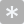 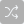 Page BreakPage BreakPage BreakPage Break1 - Not at All (1)2 (2)3 (3)4 (4)5 (5)6 (6)7 - A whole Lot (7)Overall, how relaxed did you feel during  this chat converstation? (1) Overall, how much did you enjoy this chat conversation? (6) Overall, how funny did you find this chat conversation? (7) Page Break1 - Not at All (1)2 (2)3 (3)4 (4)5 (5)6 (6)7 - A whole Lot (7)Overall, how sexually aroused did you become during this chat converstation? (1) How would you rate your peak sexual arousal? (6) Overall, how sexually aroused were you mentally during this chat conversation? (7) Did the chat conversation make you feel like having sex with a partner? (11) Did the chat conversation make you feel like masturbating? (12) Overall, how sexually aroused were you physically during this chat conversation? (13) How much genital change did you feel during this chat conversation? (14) 1 - Does not describe it at all (1)2 (2)3 (3)4 (4)5 (5)6 (14)7 - Describes it perfectly (15)Driven (1) Urge to satisfy and/or be satisfied (2) Enthusiastic (3) Wet (women)/hard (men) (4) Hot (5) Tempted (6) Passionate (7) Fantasize about sex (8) Sensual (9) Breathe faster/pant (10) Stimulated (11) I forgot about everything else (30) Sexy (12) Quivering sensations (13) Seductive (14) Good (15) Warm all over (16) Excited (31) Tingling in genital area (17) Seductive (19) Pleasure (32) Heart beats faster (33) Happy (34) Attractive (35) Powerful (36) Naughty (37) Alluring (38) Horny (39) Unhappy (1)  (3)  (5)  (7)Happy (9)  (1) Calm (1)  (3)  (5)  (7)Excited (11)  (1) Not in control (1)  (3)  (5)  (7)In control (11)  (1) 1 - Not at all (1)2 (2)3 (3)4 (4)5 (5)6 (6)7 - A whole lot (7)To which extent would your friends approve of the chat conversation you just had? (1) To which extent would your parents approve of the chat conversation you just had? (4) How likely is it that your friends would engage in a similar conversation as the one you just had? (5) How likely is it that your parents would engage in a similar conversation as the one you just had? (6) I have done this with a person (5)I have done this with a chatbot (6)Created a story based on sexual fantasies with another person where you each add to the story as it goes (1) Described specific sexual acts you would do to another person as if it was happening (2) Had someone describe specific sexual acts they would do to you as if it was happening (3) Described in detail a sexual activity or sexual scene back and forth with another person as if it was happening (4) Described your sexual fantasies and/or sexual desires to another person (5) Had another person describe their sexual fantasies and/or sexual desires to you (6) 